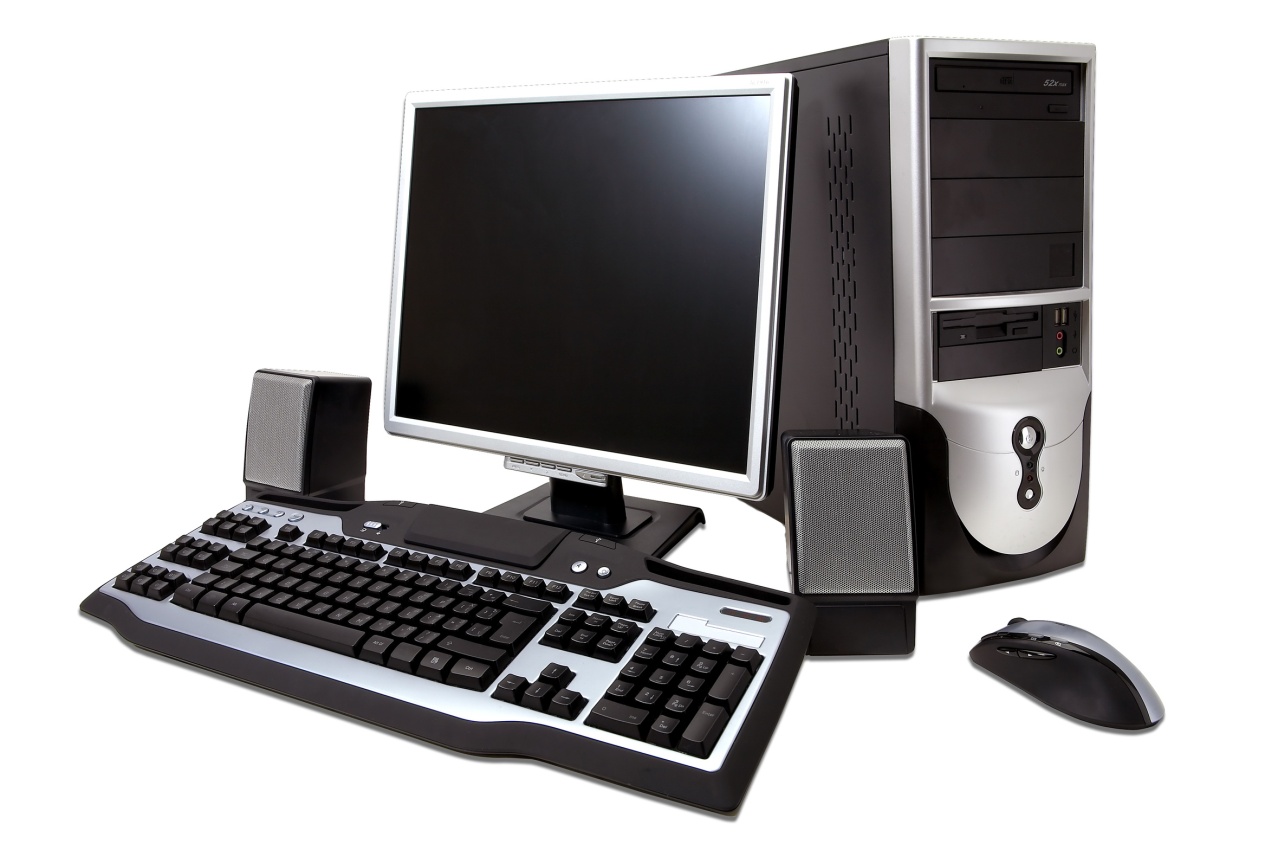 Keep up with all the news in the world of computers.Advances in hardwareReviews of software and hardwareGuidelines for purchasingTips and Tricks for your software, including Win95, Win 98 and WinXPOnly $24 per year for 12 issues.Don’t Delay, Subscribe Now!Call Angel Montcalm at (519) 567-8900.  We accept VISA and Mastercard for phone orders. Or write subscription, Computers Today, 23456 Yonge Street, Toronto, ON, M5G 9K0